LEGENDAPL: Procedimento de LicitaçãoPE: Pregão EletrônicoAdesão: Adesão a Ata de Registro de Preços*Art. 48, da Lei 13.303/16.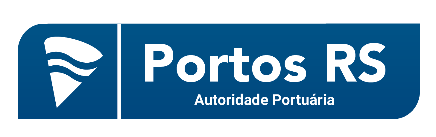 LICITAÇÕES E ADESÕES A ATA DE REGISTRO DE PREÇOSSEGUNDO SEMESTRE DE 2023LICITAÇÕES E ADESÕES A ATA DE REGISTRO DE PREÇOSSEGUNDO SEMESTRE DE 2023LICITAÇÕES E ADESÕES A ATA DE REGISTRO DE PREÇOSSEGUNDO SEMESTRE DE 2023LICITAÇÕES E ADESÕES A ATA DE REGISTRO DE PREÇOSSEGUNDO SEMESTRE DE 2023LICITAÇÕES E ADESÕES A ATA DE REGISTRO DE PREÇOSSEGUNDO SEMESTRE DE 2023LICITAÇÕES E ADESÕES A ATA DE REGISTRO DE PREÇOSSEGUNDO SEMESTRE DE 2023LICITAÇÕES E ADESÕES A ATA DE REGISTRO DE PREÇOSSEGUNDO SEMESTRE DE 2023MODALIDADE /NºOBJETOFORNECEDORQUANTIDADEVALOR UNITÁRIOVALOR TOTALPUBLICAÇÃO SÚMULA DO CONTRATOPE 0015/2023Concessão de Uso Onerosa de fração de bem imóvel com finalidade especifica de implantação de instalação portuária para movimentação de granéis sólidos. MELHOR OFERTA DE PREÇO DE OUTORGAVANZIN TERMINAIS E SERVIÇOS ADUANEIROS LTDA01R$ 16.000.000,00R$ 16.000.000,00CONTRATO DE CONCESSÃO DE USO ONEROSO Nº 1313/2023 ASSINADO EM 01/08/2023.PE 0016/2023Contratação de empresa especializada para execução de serviços técnicos especializados de levantamento e inventário patrimonial completo e exaustivo dos bens móveis e imóveis, tangíveis ou não, que integram o Patrimônio da Portos RS bem como daqueles da União sob seu uso e guarda.INTEGRADE SOLUÇÕES INFORMATICA LTDA ME01R$ 268.000,00R$ 268.000,00CONTRATO Nº1317/2023 
ASSINADO EM 15/08/2023PE 0017/2023Contratação de empresa especializada na prestação dos seguintes serviços: 
LOTE 1: Combustível, óleo, filtro, etc. 
LOTE 2: Manutenção preventiva e corretiva.LOTES 1 e 2: PRIME CONSULTORIA E ASSESSORIA EMPRESARIAL LTDA02LOTE 1: R$ 450.000,00LOTE 2: R$ 150.000,00R$600.000,00CONTRATO Nº1330/2023
ASSINADO EM 01/09/2023PE 0018/2023Contratação de empresas especializadas em cessão e gestão de mão de obra para: LOTE 01 – (Motoristas categorias “B” e “C”); LOTE 02 – (Profissionais na especialidade de Psicologia Organizacional) ; LOTE 03 – (Profissionais na especialidade de Assistência Social); LOTE 04 – (Analistas Administrativos);LOTE 05 – (Técnicos de Segurança do Trabalho)LOTE 1: PEDRO REGINALDO DE ALBERNAZ FARIA E FAGUNDES LTDA – ME;
LOTE 2: SANSIM SERVIÇOS MÉDICOS LTDA;
LOTES 3, 4 e 5: LILIAN TORRES LOUZADA PRESTAÇÃO DE SERVIÇOS E TREINAMENTO PROFISSIONAL LTDA.05LOTE 1: R$ 249.999,84
LOTE 2:R$ 318.499,68
LOTE 3: R$ 72.150,00
LOTE 4: R$ 1.444.327,92
LOTE 5: R$ 255.000,00
R$ 2.339.977,44LOTE 1: CONTRATO DE PRESTAÇÃO DE SERVIÇOS Nº 1331/2023 - ASSINADO EM 01/09/2023;
LOTE 2: CONTRATO DE PRESTAÇÃO DE SERVIÇOS Nº 1332/2023 ASSINADO EM 06/11/2023;
LOTES 3, 4 e 5: CONTRATO DE PRESTAÇÃO DE SERVIÇOS Nº 1333/2023, 1334/2023 E
1335/2023 - ASSINADOS EM 01/09/2023.PE 0019/2023Contratação de empresa especializada (Operadora) com registro na Agência Nacional de Saúde Suplementar - ANS para a prestação dos serviços de assistência médica e assistência odontológica, por meio de plano privado, na modalidade de contratação coletiva empresarial.FRACASSADOFRACASSADOFRACASSADOFRACASSADOFRACASSADOPE 0020/2023Contratação dos serviços de telefonia móvel para a Portos RS.FRACASSADOFRACASSADOFRACASSADOFRACASSADOFRACASSADOPE 0021/2023Contratação de empresa especializada em serviços gráficos e comunicação visual, a fim de suprir as demandas da Portos RS, Autoridade Portuária dos Portos do Rio Grande do Sul.CANCELADOCANCELADOCANCELADOCANCELADOCANCELADOPE 0022/2023Contratação de empresa especializada no ramo de engenharia para prestação de serviços continuados de manutenção preditiva, preventiva e corretiva dos sistemas, equipamentos e instalações, contemplando a rede elétrica e suas derivações, com fornecimento de mão de obra por dedicação exclusiva/postos de serviço, de ferramentas e equipamentos para operacionalização dos serviços, sem fornecimento de materiais finalísticos de manutenção.NIKOLAS AGUIAR DA ROSA EIRELI01R$ 759.000,00R$ 759.000,00CONTRATO Nº 1358/2023
ASSINADO EM 01/11/2023PE 0023/2023Contratação especializada em serviços de engenharia para realização de obra de dragagem de manutenção, etapa 2023, no canal externo, canal interno e canal e berços do Porto Novo do complexo portuário do Porto Organizado do Rio Grande e para o monitoramento ambiental durante o período de execução da obra.VAN OORD SERVIÇOS DE OPERAÇÕES MARITIMAS LTDA01R$ 94.500.000,00R$ 94.500.000,00CONTRATO DE ENGENHARIA Nº 1351/2023ASSINADO EM 23/10/2023PE 0024/2023LOTE 01 - compreende o serviço de Plano Privado de Assistência à Saúde Médica;
LOTE 02 - compreende o serviço Plano Privado de Assistência à Saúde OdontológicaLOTE 1- DESERTOLOTE 2- Não adjudicadoLOTE 1- DESERTOLOTE 2- Não adjudicadoLOTE 1- DESERTOLOTE 2- Não adjudicadoLOTE 1- DESERTOLOTE 2- Não adjudicadoLOTE 1- DESERTOLOTE 2- Não adjudicadoPE 0025/2023Contratação dos serviços de HardwareINTEROP INFORMATICA LTDA01R$ 372.700,00R$ 372.700,00CONTRATO DE PRESTAÇÃO DE SERVIÇOS CONTINUADO SEM DEDICAÇÃO EXCLUSIVA Nº 1375/2023 ASSINADO EM 12/12/2023PE 0026/2023REGISTRO DE PREÇOS para aquisição de materiais para reposição de estoque do almoxarifado do setor de manutenção das hidroviasCANCELADOCANCELADOCANCELADOCANCELADOCANCELADOPE 0027/2023Contratação dos serviços de telefonia móvel para a Portos RS. Repetição do certame com atualização do valor estimado, pois o primeiro pregão resultou fracassado.TELEFÔNICA BRASIL S.A.01R$ 46.440,00R$ 46.440,00CONTRATO DE PRESTAÇÃO DE SERVIÇOS Nº 1363/2023 ASSINADO EM 22/11/2023PE 0028/2023Contratação de empresa jornalística para veiculação de publicação legal em jornal impresso de grande circulação.ADILSON KEMS CRUZ01R$ 40.983,60R$ 40.983,60CONTRATO DE PRESTAÇÃO DE SERVIÇOS CONTINUADO SEM DEDICAÇÃO EXCLUSIVA Nº 1372/2023 ASSINADO EM 04/12/2023PE 0029/2023Avaliação psicológica com expedição de laudo de aptidão para porte e manuseio de arma de fogo;Teste com (IAT), Instrutor de Armamento e Tiro, credenciado pela Policia Federal com expedição de laudo, para porte e posse de arma de fogo (Pistola e arama longa) e teste com IAT, instrutor de armamento e tiro.FRACASSADOFRACASSADOFRACASSADO
FRACASSADO
FRACASSADOPE 0030/2023Mão de obra exclusiva (manutenção mecânica e civil de equipamentos e instalações)LOTE 1 - NIKOLAS AGUIAR DA ROSA EIRELI
LOTE 2 - Bella Vitta Engenharia LTDA02LOTE 01: R$ 1.473.084,39LOTE 02: R$ 1.170.649,43R$ 2.643.733,82Em andamento (julgamento de propostas)PE 0031/2023Contratação de empresa especializada para prestação de serviços de amostragem e análises físico-químicas e microbiológicas, em água para consumo humano, com emissão de laudos (microbiológicos e físico-químicos), assim como, elaboração de um plano de gestão de água potável.CENTRO DE BIOLOGIA EXPERIMENTAL OCEANUS LTDA01R$ 89.000,00R$ 89.000,00Em andamento(julgamento de habilitação)PE 0032/2023Registro de Preços (correntes manilhas e tornéis)LOTES 1, 2 e 3: COFORJA CORRENTES E ACESSORIOS BRASIL LTDA
03LOTE 1- R$ 2.499.000,00
LOTE 2- R$ 1.386.000,00
LOTE 3 - R$ 350.000,00R$ 	4.235.000,00CONTRATO DE FORNECIMENTO DE BENS N º 1384/2023 ASSINADO EM 19/12/2023PE 0033/2023PGR, LTCAT e PCMSOBRANPREV MEDICINA DO TRABALHO LTDA01R$ 17.199,96R$ 17.199,96Em andamento(julgamento de habilitaçãoPE 0034/2023Seguro de Vida e Acidentes PessoaisLOTE 1: DesertoLOTE 2:  Não adjudicado02LOTE 1: DesertoLOTE 2:  Não adjudicadoLOTE 1: DesertoLOTE 2:  Não adjudicadoLOTE 1: DesertoLOTE 2:  Não adjudicadoPE 0035/2023Remoção e destinação de Sistema de Abastecimento de combustível do Porto de PelotasFRACASSADOFRACASSADOFRACASSADOFRACASSADOFRACASSADOPE 0036/2023REGISTRO DE PREÇOS (Contratação de empresa especializada em serviços gráficos e comunicação visual, a fim de suprir as demandas da Portos RS, Autoridade Portuária dos Portos do Rio Grande do Sul).LOTES 1 e 2: TEIXEIRA IMPRESSÃO DIGITAL E SOLUÇÕES GRÁFICAS LTDA;LOTE 3: SIMONI INDÚSTRIA GRÁFICA LTDA;LOTE 4: PAPEL E CANETA EXPRESS ONE LTDA04LOTE 1: R$ 6.530,00LOTE 2:  R$ 168.202,50LOTE 3:R$ 11.624,48LOTE 4: R$ 3.800,00R$ 190.156,98Em andamento (julgamento de propostas)PE 0037/2023Seguro de Responsabilidade Civil para a Portos RS.NÃO ADJUDICADONÃO ADJUDICADONÃO ADJUDICADONÃO ADJUDICADONÃO ADJUDICADOPE 0038/2023Equipamentos de EPI'S + material para atuações em emergências e para sinalizações de rota de fuga.Em andamentoEm andamentoEm andamentoEm andamentoEm andamentoPE 0039/2023Contratação de empresa que forneça serviços de consultoria e apoio na “IMPLEMENTAÇÃO DE SISTEMA DE GESTÃO AMBIENTAL.Em andamentoEm andamentoEm andamentoEm andamentoEm andamentoPE 0040/2023Contratação de empresa para elaborar projeto, montagem e desmontagem de estande para a Feira Intermodal 2024, a ser realizada em São Paulo. Bem como, contratação de serviço de buffet para o referido evento.Em andamentoEm andamentoEm andamentoEm andamentoEm andamentoPE 0041/2023Aquisição de rádios de comunicação para a Guarda Portuária da Portos RS.Aguardando abertura 2/1/2024Aguardando abertura 2/1/2024Aguardando abertura 2/1/2024Aguardando abertura 2/1/2024Aguardando abertura 2/1/2024PE 0042/2023Aquisição de computadores, monitores e periféricos para a Portos RS.Aguardando abertura dia 05/01/2024Aguardando abertura dia 05/01/2024Aguardando abertura dia 05/01/2024Aguardando abertura 05/01/2024Aguardando abertura 05/01/2024PE 0043/2023Contratação de Agência de MídiaAguardando abertura dia 19/01/2024Aguardando abertura dia 19/01/2024Aguardando abertura dia 19/01/2024Aguardando abertura dia 19/01/2024Aguardando abertura dia 19/01/2024ADESÃO Nº 0002/2023Aquisição de bens móveis- 63 mesas de escritórioMARCENARIA SULARAquisição de bens móveis- 63 mesas de escritório35 Mesas gerente R$ 1.156,0028 Mesas Atendimento R$ 1.300,00R$ 76.860,00Contrato nº 1342/2023 Assinado em 28/09/2023ADESÃO Nº 0003/2023Aquisição de bens móveis- 42 unidades de Cadeira Giratória FuncionárioSERRA MOBILEAquisição de bens móveis- 42 unidades de Cadeira Giratória Funcionário42 Cadeiras Giratórias FuncionárioR$ 1.700,99R$ 71.441,58Contrato nº 1379/2023 Assinado em 14/12/2023